GUÍA DE INGLÉS 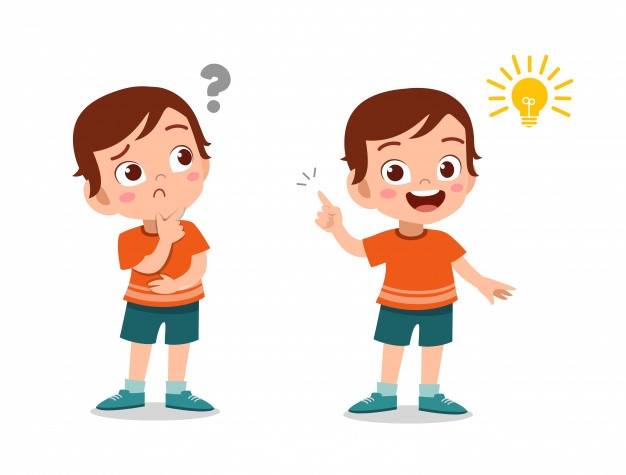 I Let’s remember the professions. Look at the pictures of these different professions and write the correct name for each one. (Vamos a recordar las profesiones. Mira las imágenes de las distintas profesiones y escribe el nombre correcto para cada una.) 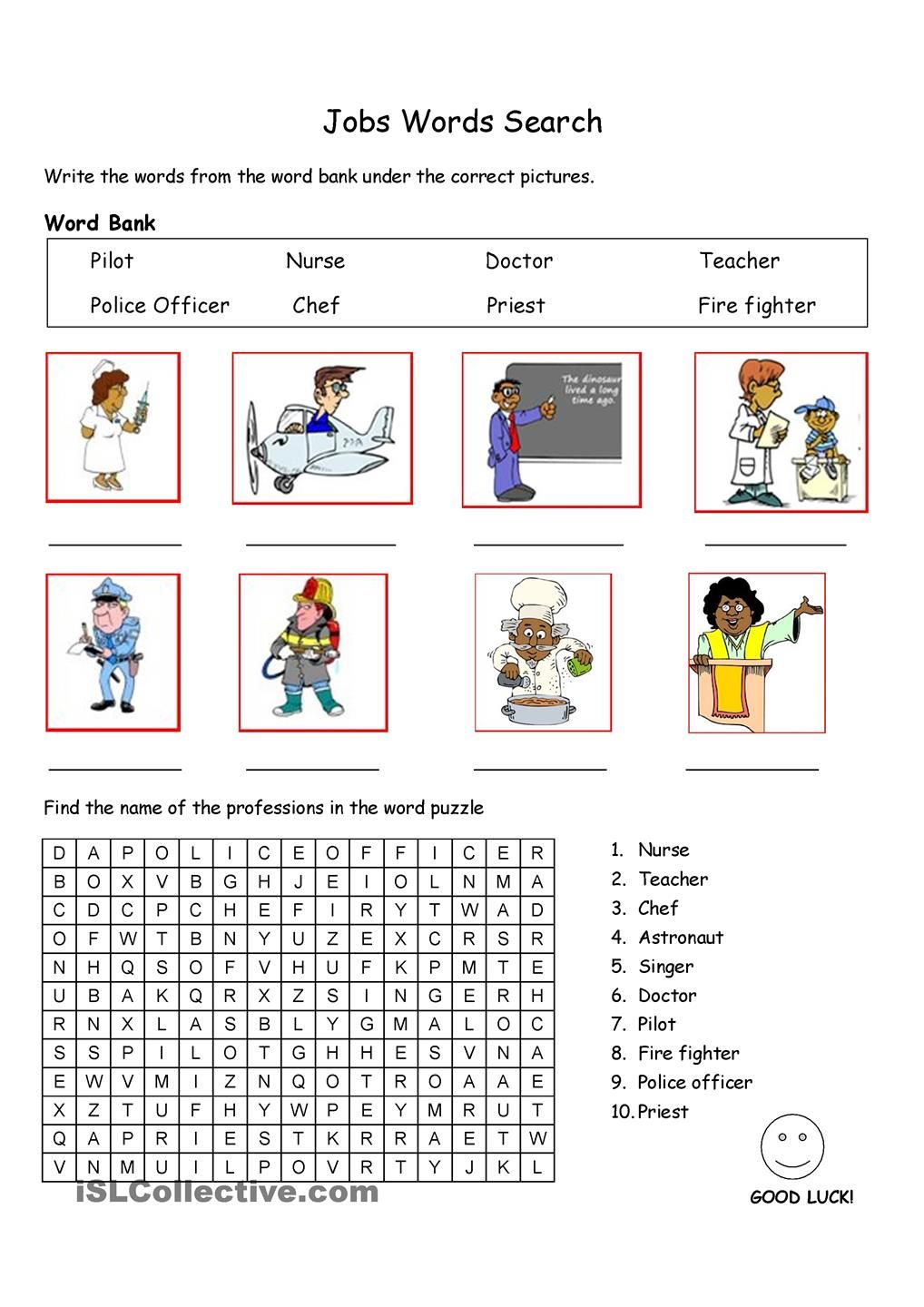 II Look at the pictures of the professions and CIRCLE THE PLACE WHERE THEY WORK. (Mira las imágenes de las profesiones y ENCIERRA EL LUGAR DONDE TRABAJAN.) 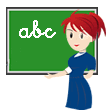 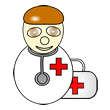 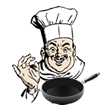 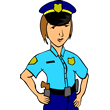 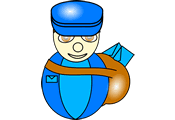 Hospital	      a) Fire station	     a) Library          a) Police station	a) Fire stationSchool                b) Hospital              b) Airport          b) Fire station		b) Post officeRestaurant	      c) School                c) Restaurant   c) Restaurant		c) SchoolIII Look at this chart. In one column we have the professions and in the other the place of work. WRITE THE LETTER of the place of work with the corresponding profession. (Mira esta table. En una columna tenemos las profesiones y en la otra los lugares de trabajo. ESCRIBE LA LETRA del lugar de trabajo con la profesión que corresponda.)*Enviar foto de la guía desarrollada al whatsapp del curso y archivar en cuaderno de la asignatura.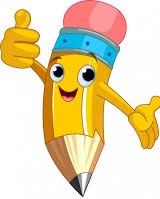 Name:Grade: 6°A   Date: semana N° 23¿QUÉ APRENDEREMOS?¿QUÉ APRENDEREMOS?¿QUÉ APRENDEREMOS?Objetivo (s): OA5. OA14Objetivo (s): OA5. OA14Objetivo (s): OA5. OA14Contenidos: Profesiones y lugares de trabajo en inglés.Contenidos: Profesiones y lugares de trabajo en inglés.Contenidos: Profesiones y lugares de trabajo en inglés.Objetivo de la semana: Identificar y relacionar profesiones con lugares de trabajo en inglés.Objetivo de la semana: Identificar y relacionar profesiones con lugares de trabajo en inglés.Objetivo de la semana: Identificar y relacionar profesiones con lugares de trabajo en inglés.Habilidad: Identifican léxico relevante aprendido en inglés.Habilidad: Identifican léxico relevante aprendido en inglés.Habilidad: Identifican léxico relevante aprendido en inglés.1. Doctor and nurse _____2. Teacher _____3. Police officer ____4. Waiter and chef _____5. Postal worker ______a. Work in a restaurantb. works in a police stationc. work in a hospitald. works in the post officee. works in a school